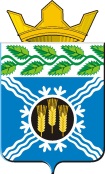 КЕМЕРОВСКАЯ ОБЛАСТЬ-КУЗБАССКРАПИВИНСКИЙ МУНИЦИПАЛЬНЫЙ ОКРУГАДМИНИСТРАЦИЯ КРАПИВИНСКОГО МУНИЦИПАЛЬНОГО ОКРУГАПОСТАНОВЛЕНИЕот « 09 »   декабря    2021г. № 1707пгт. КрапивинскийОб утверждении Программы профилактики рисков причинения вреда (ущерба) охраняемым законом ценностям по муниципальному лесному контролю на 2022 годВ целях реализации Федерального закона от 31 июля 2021 г. № 248-ФЗ «О государственном контроле (надзоре) и муниципальном контроле в Российской Федерации», руководствуясь постановлением Правительства РФ от 25 июня 2021 г. № 990 «Об утверждении Правил разработки и утверждения контрольными (надзорными) органами программы профилактики рисков причинения вреда (ущерба) охраняемым законом ценностям», Уставом Крапивинского муниципального округа Кемеровской области – Кузбасса:1.Утвердить Программу профилактики рисков причинения вреда (ущерба) охраняемым законом ценностям по муниципальному лесному контролю на 2022 год, согласно приложению №1 к настоящему постановлению.2. Организационному отделу администрации Крапивинского муниципального округа (Букатина Е.В.) обнародовать настоящее постановление на информационном стенде администрации Крапивинского муниципального округа по адресу: пгт. Крапивинский, ул. Юбилейная, 15 и разместить на официальном сайте администрации Крапивинского муниципального округа в информационно-телекоммуникационной сети "Интернет".3. Постановление вступает в силу после обнародования.4. Контроль за исполнением, размещением на официальном сайте и обнародованием на информационном стенде настоящего постановления возложить на заместителя главы Крапивинского муниципального округа А.А. Реванченко.Исп. Ковалевский Олег Витальевич8(38446)21-170Приложение №1к постановлению администрацииКрапивинского муниципального округа                                                                                         От 09.12.2021 г. № 1707Программа профилактики рисков причинения вреда (ущерба) охраняемым законом ценностям при осуществлении муниципального лесного контроля на территории муниципального округа на 2022 годI. Общие положения. 1. Настоящая программа разработана в соответствии с Лесным кодексом Российской Федерации, Федеральным законом от 31 июля 2020 года № 248-ФЗ «О государственном контроле (надзоре) и муниципальном контроле в Российской Федерации», Постановлением Правительства РФ от 25.06.2021      № 990 «Об утверждении Правил разработки и утверждения контрольными (надзорными) органами программы профилактики рисков причинения вреда (ущерба) охраняемым законом ценностям» и предусматривает комплекс мероприятий по профилактике рисков причинения вреда (ущерба) охраняемым законом ценностям при осуществлении муниципального лесного контроля в границах Крапивинского муниципального округа.	2. Реализация профилактических мероприятий осуществляется отделом экологии и лесного контроля администрации Крапивинского муниципального округа (далее – контрольный орган) в рамках осуществления муниципального лесного контроля. От имени контрольного органа профилактические мероприятия осуществляют следующие должностные лица и инспекторы:1) начальник отдела экологии и лесного хозяйства администрации Крапивинского муниципального округа (далее – руководитель контрольного органа);2) главный специалист отдела экологии и лесного хозяйства администрации Крапивинского муниципального округа (далее – должностное лицо контрольного органа);	3. Профилактические мероприятия проводятся с учетом индикаторов риска, установленных Положением об осуществлении муниципального лесного контроля на территории муниципального округа.4. Контрольный орган может проводить профилактические мероприятия, не предусмотренные настоящей программой профилактики.5. Программа профилактики действует в течение одного календарного года.II. Анализ текущего состояния осуществления муниципального лесного контроля, описание текущего развития профилактической деятельности контрольного органа, характеристика проблем, на решение которых направлена программа профилактики. 	1. Предметом муниципального лесного контроля является соблюдение контролируемыми лицами в отношении лесных участков, находящихся в муниципальной собственности Крапивинского муниципального округа, обязательных требований, установленных в соответствии с Лесным кодексом Российской Федерации, другими федеральными законами и принимаемыми в соответствии с ними иными нормативными правовыми актами Российской Федерации, законами и иными нормативными правовыми актами субъекта РФ в области использования, охраны, защиты, воспроизводства лесов и лесоразведения, в том числе в области семеноводства в отношении семян лесных растений, исполнение решений, принимаемых по результатам контрольных мероприятий.   	Объектами муниципального лесного контроля (далее - объекты контроля) являются лесные участки, находящиеся в муниципальной собственности, которыми граждане и организации владеют и (или) пользуются, к которым предъявляются обязательные требования. 	2. Описание текущего развития профилактической деятельности контрольного органа:	 	1) на официальном сайте администрации муниципального округа в информационной телекоммуникационной сети «Интернет» (далее – сайт) в разделе «Муниципальный контроль» размещен актуальный перечень нормативно – правовых актов, требования которых обязательны к исполнению при использовании земель и земельных участков;  	2) в ходе рассмотрения обращений по вопросам, связанным с лесными отношениями, разъясняются обязательные требования законодательства, а также права и обязанности субъектов контроля и должностных лиц при проведении проверок; 	3) при наличии у контрольного органа сведений о готовящихся нарушениях или о признаках нарушений обязательных требований, требований, установленных муниципальными правовыми актами, полученных в ходе реализации мероприятий по контролю, осуществляемых без взаимодействия с контролируемыми лицами, либо содержащихся в поступивших обращениях и заявлениях, информации от органов государственной власти, органов местного самоуправления, из средств массовой информации в случаях, если отсутствуют подтвержденные данные о том, что нарушение обязательных требований, требований, установленных муниципальными правовыми актами, причинило вред охраняемым законом ценностям либо создало угрозу указанных последствий, контрольный орган объявляет контролируемому лицу предостережение о недопустимости нарушения обязательных требований, требований, установленных муниципальными правовыми актами, и предлагает принять меры по обеспечению соблюдения обязательных требований, требований, установленных муниципальными правовыми актами, и уведомить контрольный орган об этом в установленный в таком предостережении срок. 	3. Программа профилактики направлена на предупреждение нарушений обязательных требований в сфере использования лесов, находящихся в населенных пунктах.III. Цели и задачи реализации программы профилактики.1. Профилактика рисков причинения вреда (ущерба) охраняемым законом ценностям направлена на достижение следующих основных целей:1) стимулирование добросовестного соблюдения обязательных требований всеми контролируемыми лицами;2) устранение условий, причин и факторов, способных привести к нарушениям обязательных требований и (или) причинению вреда (ущерба) охраняемым законом ценностям;3) создание условий для доведения обязательных требований до контролируемых лиц, повышение информированности о способах их соблюдения.2. Для достижения указанных целей необходимо выполнение следующих задач:1) выявление и оценка объектов контроля, наиболее подверженных риску нарушения обязательных требований и (или) причинению вреда (ущерба) охраняемым законом ценностям;  	2) выявление причин, порождающих нарушения, и условий, способствующих их совершению или облегчающих их совершение; 	3) повышение уровня правовой грамотности и развитие правосознания контролируемых лиц; 	4) совершенствование механизмов эффективного взаимодействия контрольного органа с контролируемыми лицами по вопросам профилактики нарушений.IV. Перечень профилактических мероприятий, сроки (периодичность) их проведения  	1. Контрольный орган проводит следующие профилактические мероприятия:2. Ответственным за реализацию информирования по вопросам соблюдения обязательных требований, в том числе посредством размещения на сайте текстов нормативных правовых актов, регулирующих осуществление муниципального лесного контроля, сведений об изменениях, внесенных в нормативные правовые акты, регулирующие осуществление муниципального лесного контроля, о сроках и порядке их вступления в силу, перечня нормативных правовых актов с указанием структурных единиц этих актов, содержащих обязательные требования, оценка соблюдения которых является предметом муниципального лесного контроля, а также информации о мерах ответственности, применяемых при нарушении обязательных требований, с текстами в действующей редакции, утвержденных проверочных листах, перечня индикаторов риска нарушения обязательных требований, исчерпывающего перечня сведений, которые могут запрашиваться контрольным органом у контролируемого лица, сведений о способах получения консультаций по вопросам соблюдения обязательных требований, сведений о порядке обжалования решений контрольного органа, действий (бездействия) его должностных лиц, докладов о муниципальном контроле, является отдел экологии и лесного контроля администрации Крапивинского муниципального округа. 	3. В случае наличия у контрольного органа сведений о готовящихся нарушениях обязательных требований или признаках нарушений обязательных требований и (или) в случае отсутствия подтвержденных данных о том, что нарушение обязательных требований причинило вред (ущерб) охраняемым законом ценностям либо создало угрозу причинения вреда (ущерба) охраняемым законом ценностям, контрольный орган объявляет контролируемому лицу предостережение о недопустимости нарушения обязательных требований и предлагает принять меры по обеспечению соблюдения обязательных требований.  	Предостережение объявляется руководителем контрольного органа по типовой форме, утвержденной федеральным органом исполнительной власти, осуществляющим функции по выработке государственной политики и нормативно-правовому регулированию в области государственного контроля (надзора) и муниципального контроля, на основании мотивированного представления должностного лица контрольного органа, инспектора по результатам наблюдения за соблюдением обязательных требований, выездных обследований, рассмотрения обращений (заявлений) граждан и организаций, содержащих сведения о причинении вреда (ущерба) или об угрозе причинения вреда (ущерба) охраняемым законом ценностям, при отсутствии подтверждения достоверности сведений о причинении вреда (ущерба) или об угрозе причинения вреда (ущерба) охраняемым законом ценностям, а также при невозможности определения параметров деятельности контролируемого лица, соответствие которым или отклонение от которых согласно утвержденным индикаторам риска нарушения обязательных требований является основанием для проведения контрольного мероприятия.4. Консультирование осуществляется должностным лицом контрольного органа, инспектором в порядке, установленном Федеральным законом от 31 июля 2020 года № 248-ФЗ «О государственном контроле (надзоре) и муниципальном контроле в Российской Федерации», Положением о муниципальном лесном контроле, утвержденным решением Советом народных депутатов Крапивинского муниципального округа, по телефону, посредством видео-конференц-связи, на личном приеме, в ходе проведения профилактического или контрольного мероприятия в виде разъяснений по вопросам:1) порядок осуществления муниципального лесного контроля;2) индикаторы риска при осуществлении муниципального лесного контроля;3) порядок проведения контрольных мероприятий;4) порядок проведения профилактических мероприятий;5) порядок обжалования решений контрольного органа. V. Показатели результативности и эффективности программы профилактики. 	1. Показателями результативности и эффективности программы профилактики является: 	1) информированность контролируемых лиц по вопросам соблюдения обязательных требований; 2) понятность и доступность обязательных требований; 3) информированность контролируемых лиц о порядке осуществления муниципального лесного контроля, об индикаторах риска при осуществлении муниципального лесного контроля, о порядке проведения контрольных и профилактических мероприятий, о порядке обжалования решений контрольного органа. ГлаваКрапивинского муниципального округаТ.И. Климина№ п/п Наименование мероприятия Срок исполнения Структурное подразделение, ответственное за реализацию1. ИнформированиеПостоянно Начальник отдела экологии и лесного контроля администрации Крапивинского муниципального округа2.Обобщение правоприменительной практикиДо 1 июля 2022 годаНачальник отдела экологии и лесного контроля администрации Крапивинского муниципального округа3.Объявление предостереженияПостоянно, при наличии основанийНачальник отдела экологии и лесного контроля администрации Крапивинского муниципального округа4.КонсультированиеВ случае обращения контролируемых лицНачальник отдела экологии и лесного контроля администрации Крапивинского муниципального округа5. Профилактический визитI, IV квартал  2022 годаНачальник отдела экологии и лесного контроля администрации Крапивинского муниципального округа№ п/пНаименование показателяВеличина1.Полнота информации, размещенной на официальном сайте контрольного органа в сети «Интернет» 100 %2.Удовлетворенность контролируемых лиц и их представителей консультированием контрольного органа100 % от числа обратившихся3.Количество проведенных профилактических мероприятийне менее 10 мероприятий, проведенных контрольным органом